ЧЕРКАСЬКА ОБЛАСНА РАДАГОЛОВАР О З П О Р Я Д Ж Е Н Н Я06.12.2019                                                                                       № 522-рПро оголошення конкурсуна зайняття посади директоракомунального некомерційногопідприємства «Черкаський обласнийцентр громадського здоров’яЧеркаської обласної ради»Відповідно до статті 55 Закону України «Про місцеве самоврядування
в Україні», рішень обласної ради від 07.09.2018 № 24-10/VІІ «Про проведення конкурсного відбору кандидатів на посади керівників підприємств, установ, закладів спільної власності територіальних громад сіл, селищ, міст Черкаської області» (із змінами), від 16.12.2016 № 10-18/VII «Про управління суб’єктами
та об’єктами спільної власності територіальних громад сіл, селищ, міст Черкаської області» (із змінами), враховуючи, що подані до складу конкурсної комісії кандидатури представників від громадських об’єднань не відповідають вимогам Порядку проведення конкурсного відбору кандидатів на посади керівників підприємств, установ, закладів спільної власності територіальних громад сіл, селищ, міст Черкаської області, затвердженого рішенням обласної ради від 07.09.2018 № 24-10/VІІ:1. Оголосити конкурс на зайняття посади директора комунального некомерційного підприємства «Черкаський обласний центр громадського здоров’я Черкаської обласної ради».2. Встановити 17 січня 2020 року датою проведення конкурсного відбору на посаду директора комунального некомерційного підприємства «Черкаський обласний центр громадського здоров’я Черкаської обласної ради».3. Юридичному відділу виконавчого апарату обласної ради підготувати проєкт розпорядження голови обласної ради про утворення конкурсної комісії
з проведення конкурсного відбору на зайняття посади директора комунального некомерційного підприємства «Черкаський обласний центр громадського здоров’я Черкаської обласної ради».4. Розпорядження голови обласної ради від 18.11.2019 № 498-р
«Про оголошення конкурсу на зайняття посади директора комунального некомерційного підприємства «Черкаський обласний центр громадського здоров’я Черкаської обласної ради» вважати таким, що втратило чинність.5. Контроль за виконанням розпорядження покласти на першого заступника голови обласної ради ТАРАСЕНКА В.П. та юридичний відділ виконавчого апарату обласної ради.Голова									А. ПІДГОРНИЙ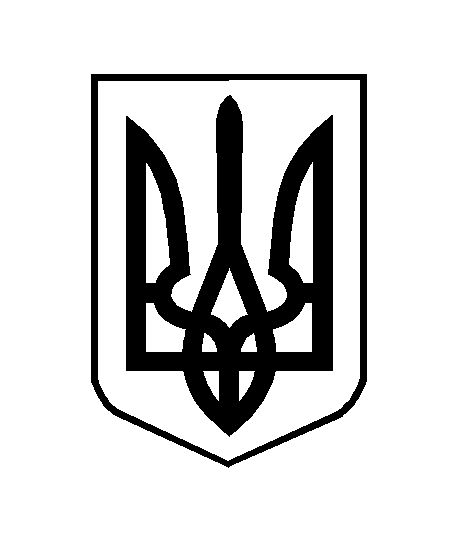 